Videos to Watch in ClassVideo 1https://www.youtube.com/watch?v=gAZsiZIEeLA&feature=youtu.be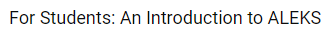 Video 2https://www.mheducation.com/highered/support/aleks/beyond.html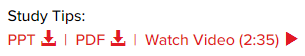 Video 3https://www.mheducation.com/highered/support/aleks/beyond.html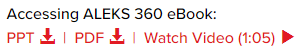 Video 4https://www.mheducation.com/highered/support/aleks/beyond.html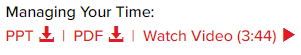 